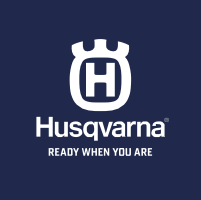 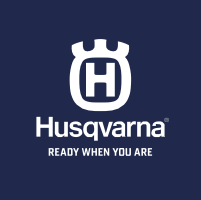 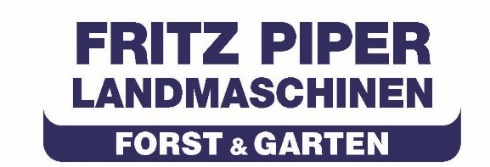 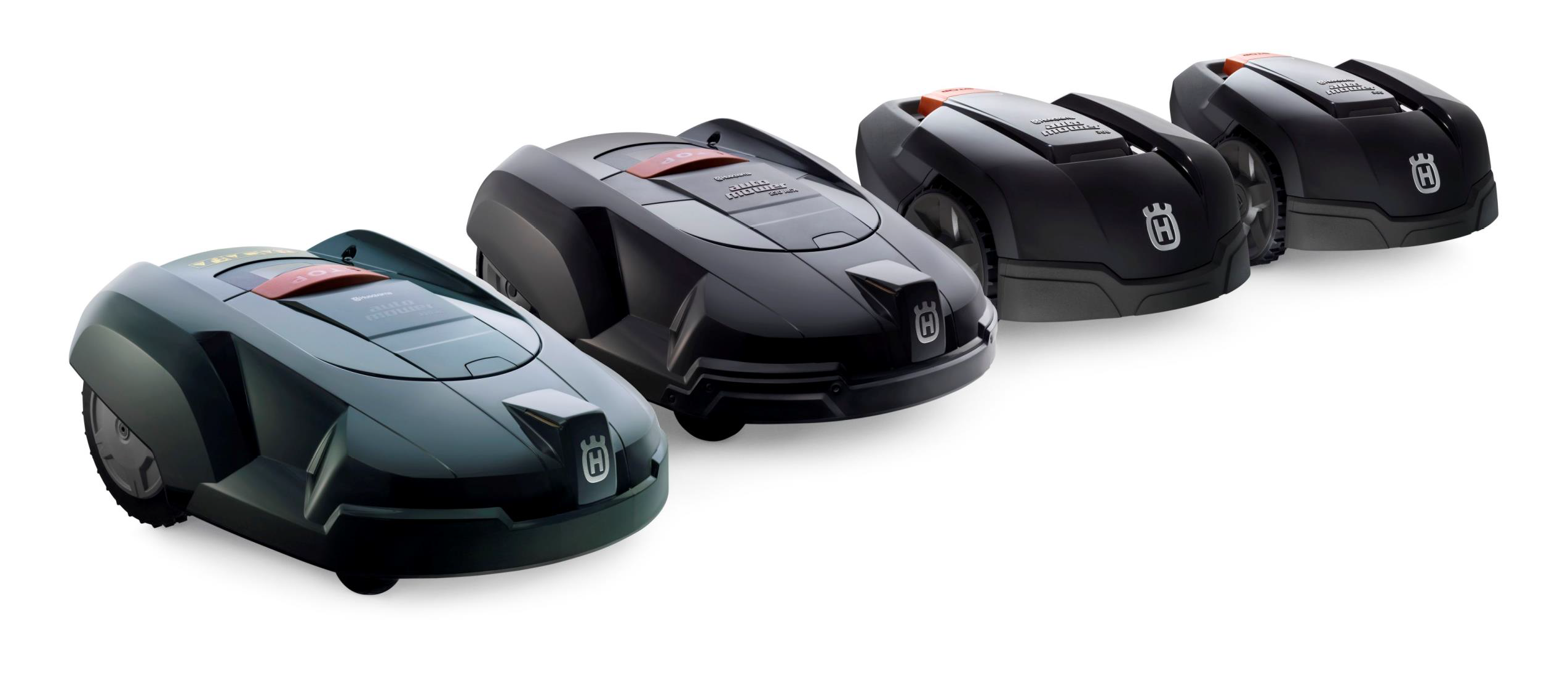 AUFTRAGGEBERSERVICELEISTUNGENINHALTE UND UMFANG DER WINTER-WELLNESS-PAKETE S/ M/ LWinterservice – S   SmallWartung und Reinigung	99   EUROWinterservice – M   MediumWartung, Reinigung und Einlagerung  159 EUROWinterservice – L    LargeWartung, Reinigung und Einlagerung sowie Abhol- und Bringservice  229 EURODatum:ffUnterschrift AuftraggeberAUTOMOWER® Winter-Wellness-PaketeSmallMediumLargeAbholung Ihres Automower✓Professionelle Komplett-Reinigung des Automower✓✓Fehlerdiagnose auf der Husqvarna®-Automower Diagnosestation✓✓✓Kostenvoranschlag über eventuell notwendige Reparaturen✓✓✓Erneuerung aller Gehäusedichtungen✓✓✓Softwareupdate auf den aktuellen Stand✓✓✓Batteriefunktionstest✓✓✓Batteriepflege✓✓✓Funktionstest aller Bauteile (Elektronik, Motoren, Sensoren, 
Kugellager)✓✓✓Austausch der Messerklingen & Schrauben (Endurance Klingen)✓✓✓Frostsichere Einlagerung bis zur kommenden Mähsaison✓✓Auslieferung und Inbetriebnahme Ihres Automower✓99 €159 €229 €Datum:ffUnterschrift Auftraggeber